It is always helpful to make up a phrase (called an acronym) using the first letters of each step in the order of operations that will help you remember it . A very popular one is: Please Excuse My Dear Aunt Sally.
 Sample ProblemsWhen you have more than one operation in a math problem, you must solve it following the correct ORDER OF OPERATIONS. Copy the problem over exactly as it is written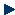 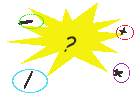 Go through each level of operationsParenthesesExponentsMultiply or DivideAdd or Subtract  Do the operations within each level from left-to-right.
 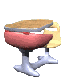   Write the answer directly below the operation sign. 
   Do not 're-use' any numbers
   Continue until all the operations are completed
 3 + 4 * 6 = ?3 + 4 * 6 = ?3 + 4 * 6 = ?Multiply or Divide3 + 4  6 =Add or Subtract 3 + 24 =Answer: 2715 - 3  2 + 8 = ?15 - 3  2 + 8 = ?15 - 3  2 + 8 = ?15 - 3  2 + 8 = ?Multiply or Divide15 - 3  2 + 8 =Remember, when doing an operation more than once in a problem, you need to work from left-to-rightAdd or Subtract15 - 6 + 8 =Remember, when doing an operation more than once in a problem, you need to work from left-to-rightAdd or Subtract9 + 8 =Remember, when doing an operation more than once in a problem, you need to work from left-to-rightAnswer:17Remember, when doing an operation more than once in a problem, you need to work from left-to-right8 + 3(6 + 3) = ?8 + 3(6 + 3) = ?8 + 3(6 + 3) = ?8 + 3(6 + 3) = ?Parentheses8 + 3(6 + 3)=Parentheses  also mean to multiply, so after doing the operation inside the parentheses, we need put an * in.Multiply or Divide8 + 3 * 9 =Parentheses  also mean to multiply, so after doing the operation inside the parentheses, we need put an * in.Add or Subtract8 + 27 =Parentheses  also mean to multiply, so after doing the operation inside the parentheses, we need put an * in.Answer:35Parentheses  also mean to multiply, so after doing the operation inside the parentheses, we need put an * in.52 + 4 - 2(6 + 5) = ?52 + 4 - 2(6 + 5) = ?52 + 4 - 2(6 + 5) = ?52 + 4 - 2(6 + 5) = ?Parentheses52 + 4 - 2(6 + 5) =Exponents52  + 4 - 2 * 11 = Multiply or Divide25 + 4 - 2 * 11 =Add or Subtract25 + 4 - 22 =Add or Subtract29 - 22 =Answer:7